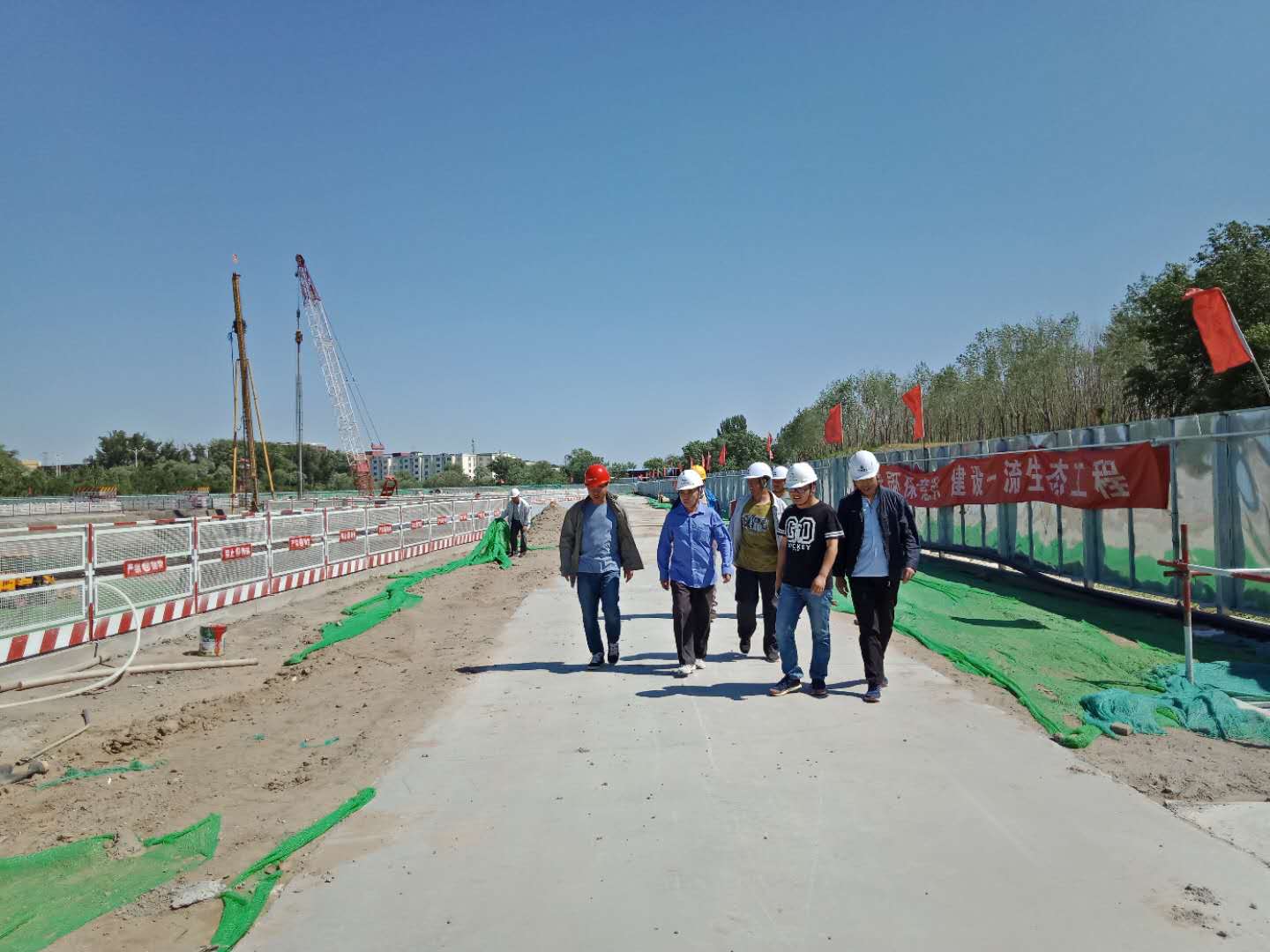 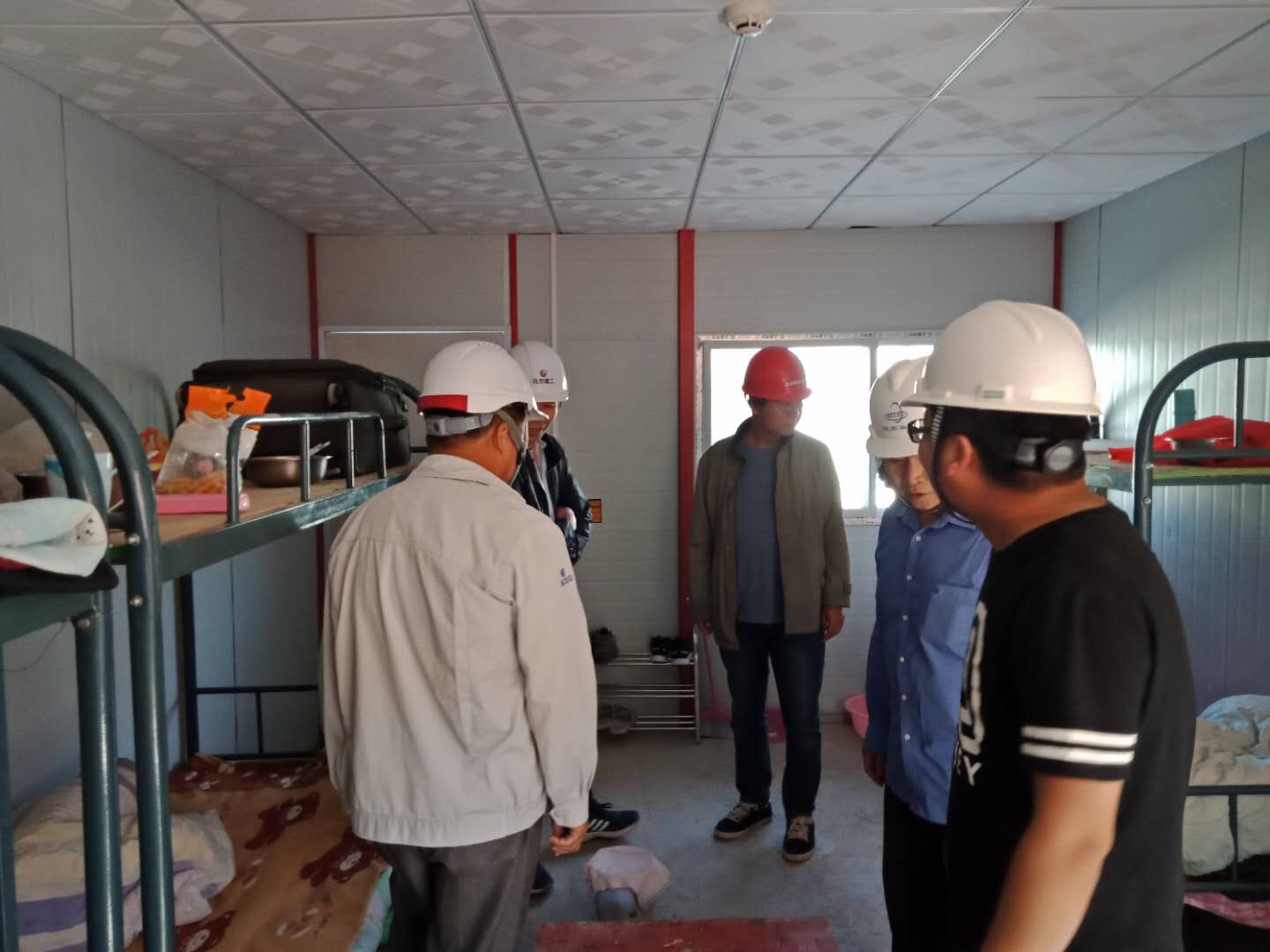 对现场和生活区安全联合检查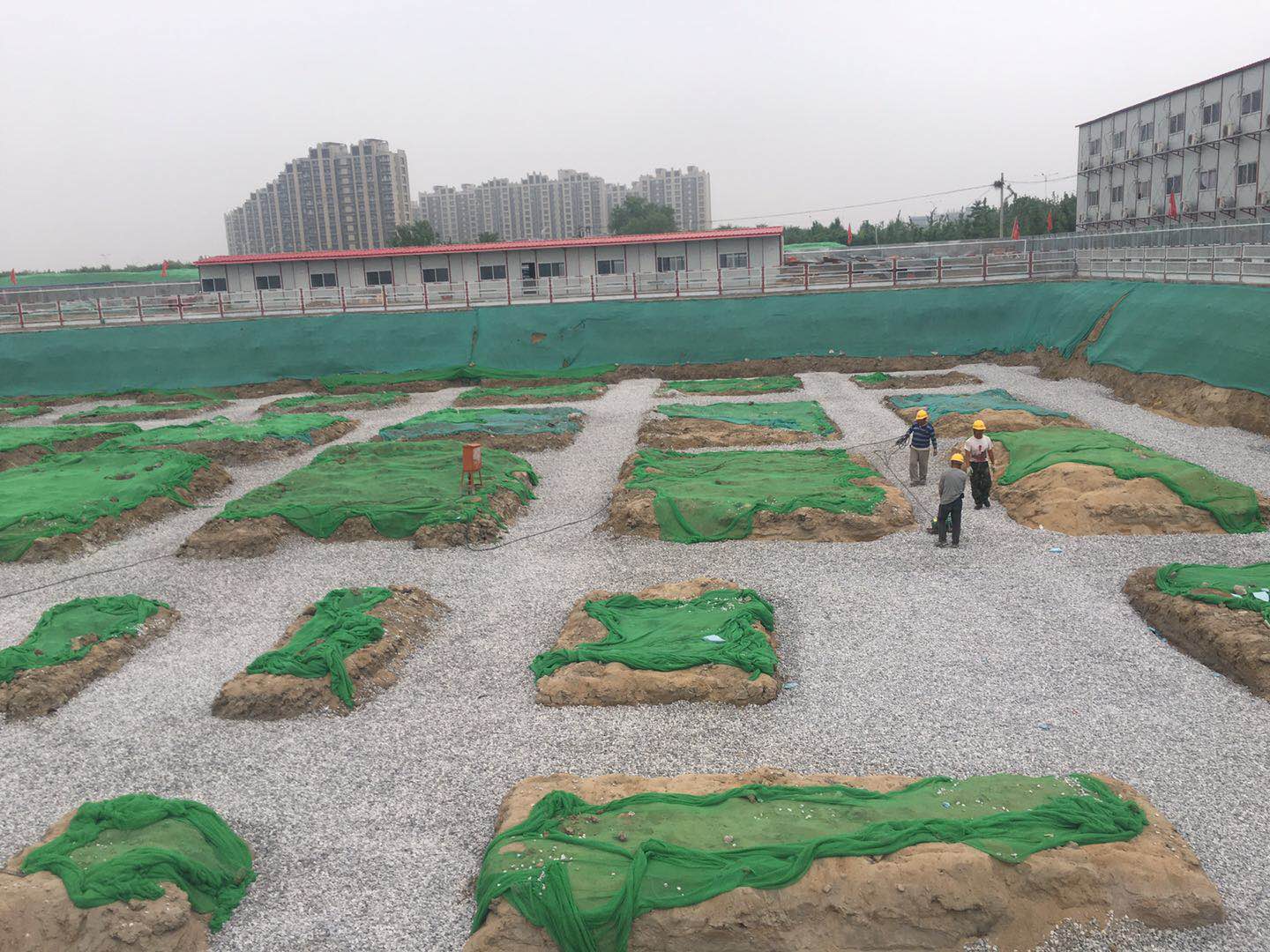 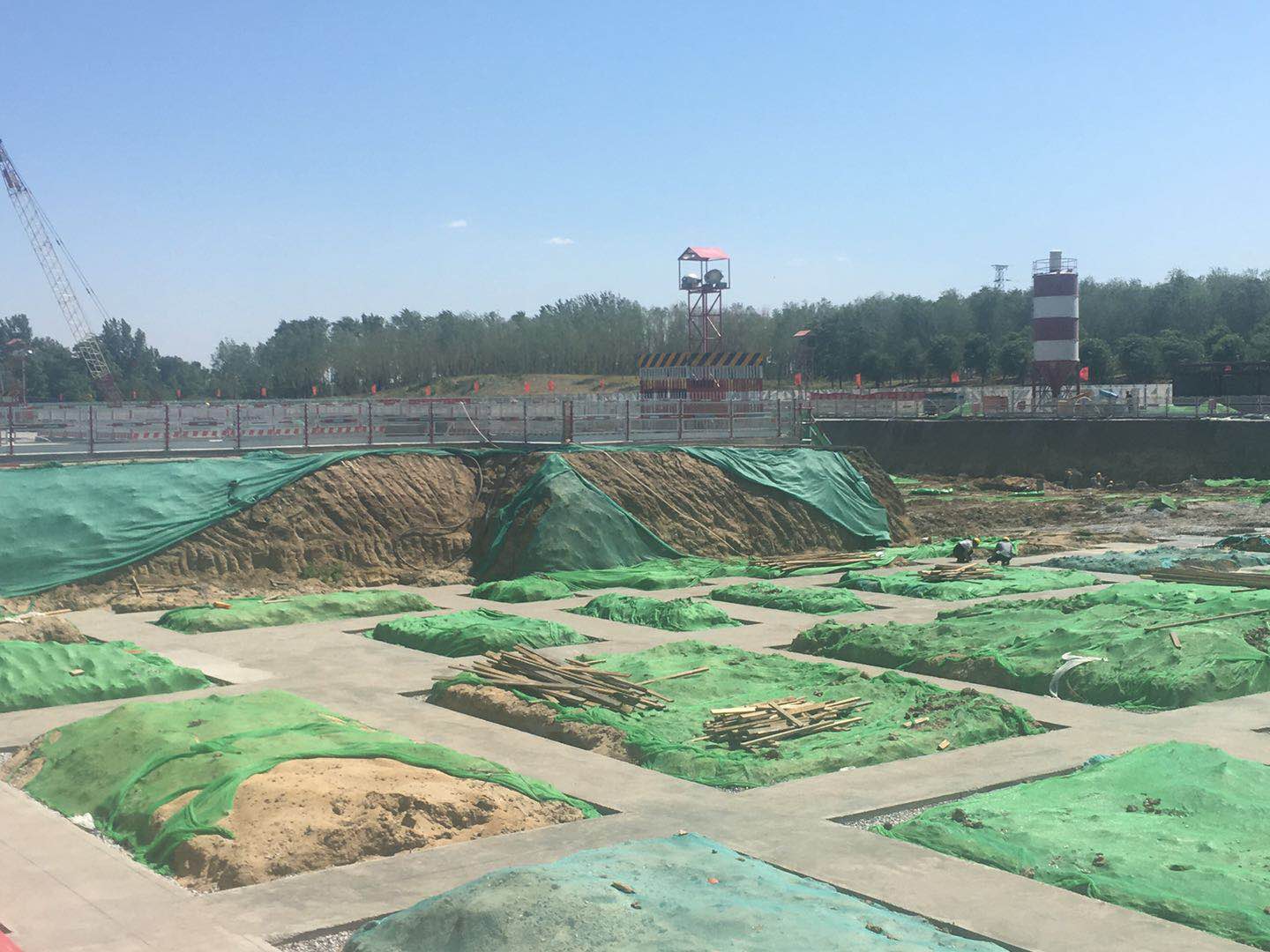 C区褥垫层铺设                C区混凝土垫层完成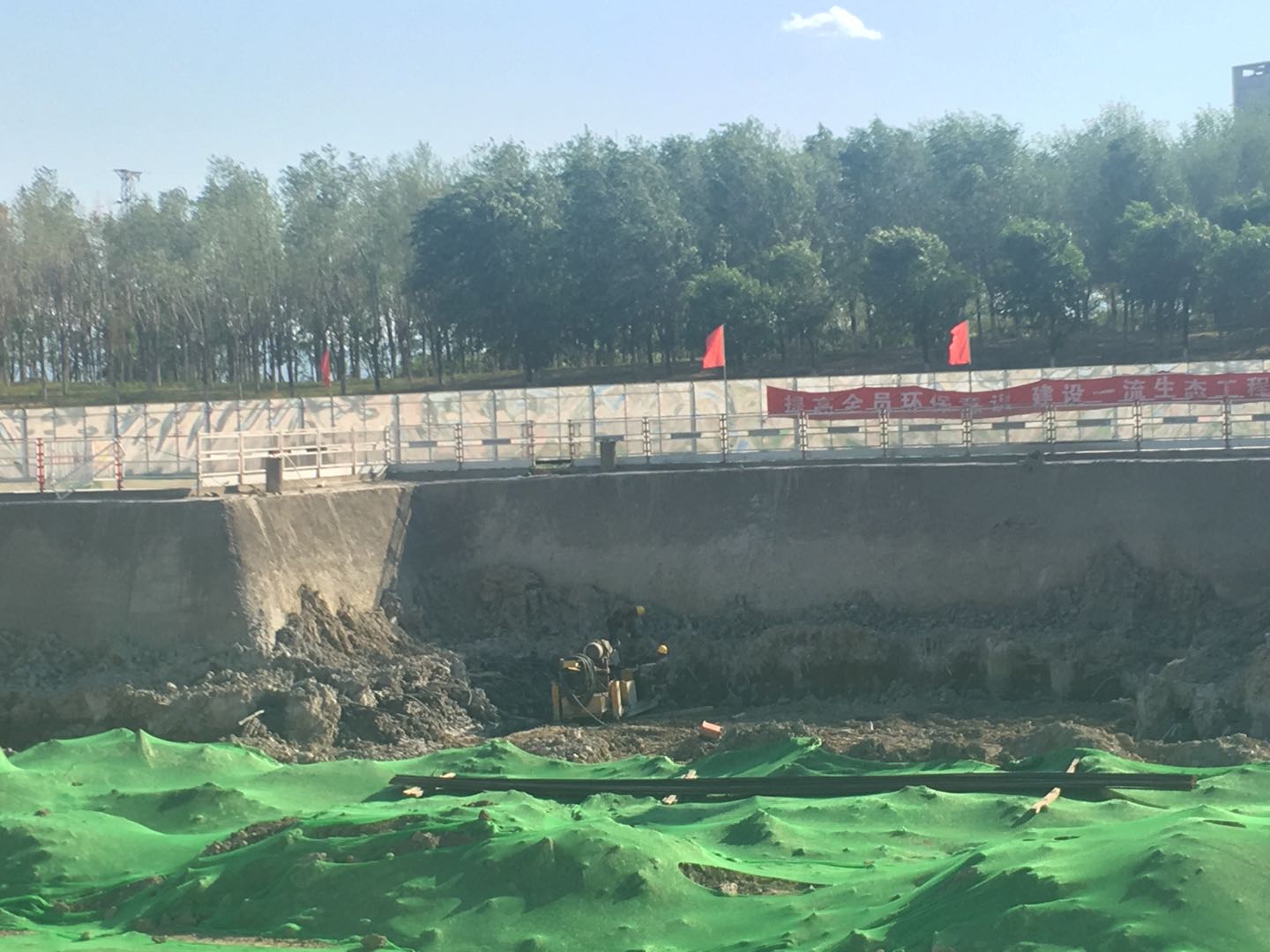 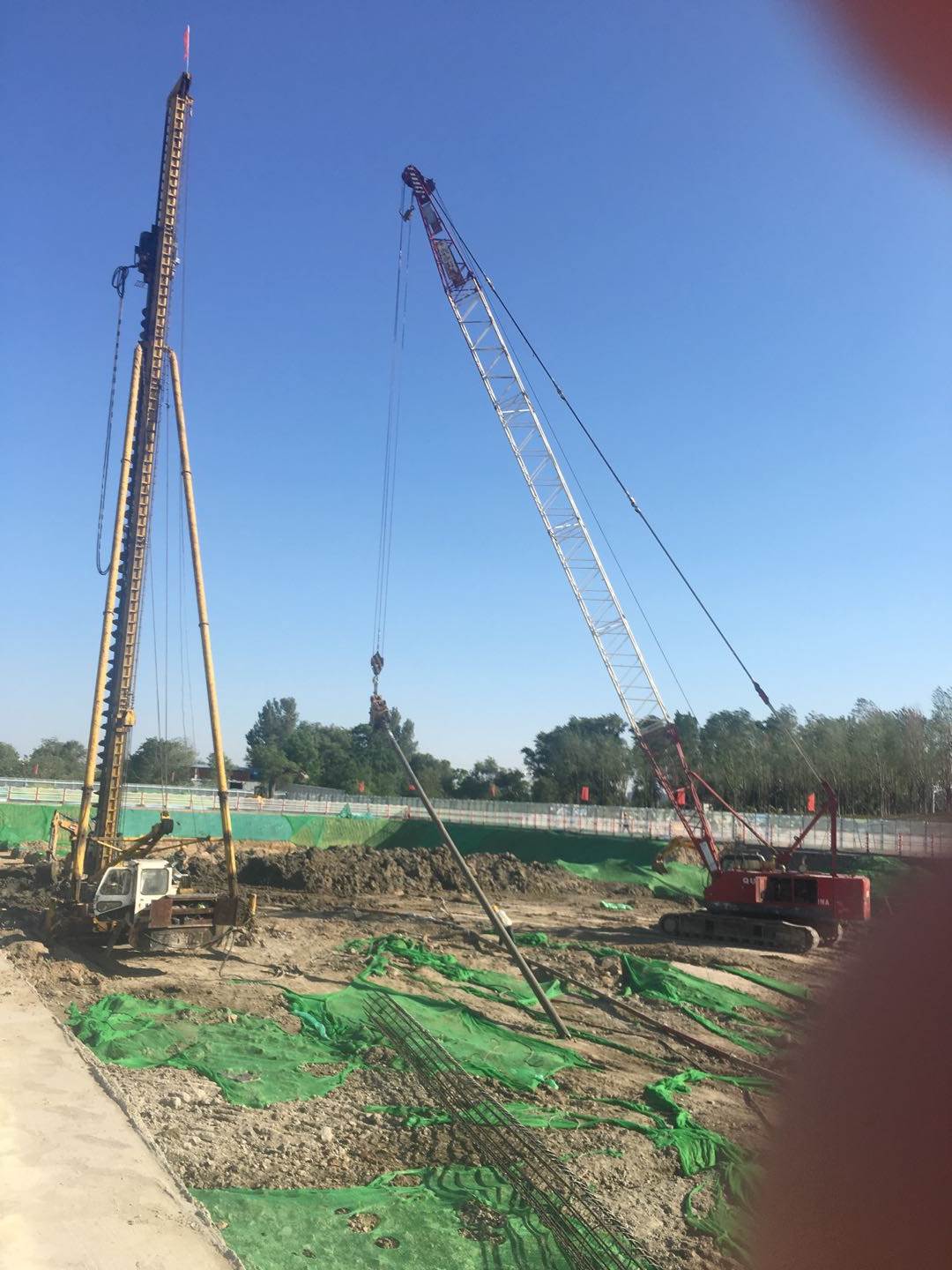 B区护坡桩锚杆施工                 B区护坡桩施工